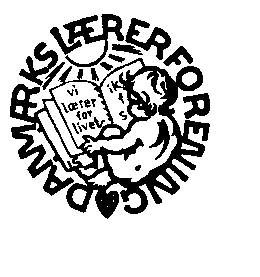 Haderslev Lærerkreds - Kreds 93Laurids Skaus Gade 12, 2. sal, 6100 HaderslevTelf.: 74 53 10 50  - www.kreds93.dk   -   E-mail : 093@dlf.org Der indkaldes til Tillidsrepræsentant- og AMR møde onsdag d. 19.3 kl. 13-15 i den store mødesal på Laurids Skausgade 12, 1. salDagsorden:Mødets startNavneopråbMeddelelser                   Div. udvalg og møderForslag om mere fyldestgørende KS-referaterSkrivelse fra DLF om børnehaveklasselederne. Kredsen laver et informationsmøde for disse.Skrivelse om konstruktive tiltag i forbindelse med inklusion.TR bedes indsende/aflevere sedler om TR/SuppleantNordisk lærerforeningskursus. Husk  tilmelding. ServiceMED. Der er afsat penge til området.Generalforsamling d. 20.3.2014200 tilmeldte til spisning, 199 til rundvisning.ValgprocedureForslag til udtalelse oplæst og drøftet. Anna Pia Højlund fra Lagoniskolen stiller op til kredsstyrelsenSkolereformenAktuel statusForhandlinger og retningslinjerLøn:  Der er møde i forhandlingsgruppen på mandag. Skulle nogen være i tvivl, så arbejder kredsstyrelsen for at ingen skal gå ned i løn.TR-tid drøftet. Det vil blive ”fornøden tid”Statusrapport fra skolerne.Faverdal: 210 arbejdsdageIndividuel tilrettelagt, fast tilstedeværelseMin. 1 time daglig til individuel forberedelseAndre opgaver får en timeramme og kan skemalægges.Én arbejdsplads og en bærbar computer til hverSønder Otting210 arbejdsdageIndividuel tilrettelagt, fast tilstedeværelseHoptrupMan er ikke nået så langt.Sct. Severin50 min. Lektioner.215 dage43 arbejdspladserSkolen ved KløftenIndividuelt tilrettelagt, fast tilstedeværelseÉn arbejdsplads til hver (pladsmangel)Skolen ved stadionAlle retningslinier opsagt.Starup/Øsby210 arbejdsdage Fælles møde- og sluttid som udgangspunkt.Andre opgaver bliver tidsfastsat.PPRMoltrupDer sker meget lidt.Individuelle arbejdspladserGramLederforslag om ”flextid”/puljetid210 dageIndividuelle arbejdspladserBevtoft/Over Jerstal6. ferieuge20 min før undervisning215 arbejdsdageMasser af plads til lærerarbejdspladser.LagoniskolenDer arbejdes godt på retningslinier om arbejdets tilrettelæggelse.Sommersted/NustrupBørnenes skoledag fastlagt Lærernes arbejdstid fastlagtNedsat tid6. ferieugeMange arbejdspladserUUErhvervsuddannelsesreformen fylder mere en lov 409. forslag om at tage emnet op på TR-møde i april eller majStor fokus på lønforhandlingerne.ArbejdspladserHvorvidt er man på skolerne? Se ovenforHvad skal man være opmærksom på?Se ovenforPædagogiske overvejelser vedr. skolereformFælles mål Evt. Det forlyder at man arbejder på fælles lang dagØkonomien kommer ud den 2. april.  Venlig hilsen  Birgitte og Marianne